Instagram Links
Online Resources for families 
as at May 4, 2020
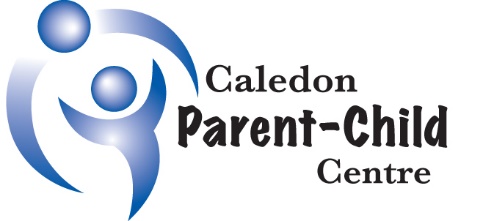 
This list is a collection of links that accompany posts on our Instagram account. CPCC EarlyON have been (and are) collecting great activities for use by all parents and caregivers who are exercising caution by social distancing and staying at home. Enjoy!For more fun activities, click the link to check out our “Brain and Body Boosters” resource page on our website!Note: This is a LIVING document… and by that we mean it will change day by day as we find cool stuff to add.  Not all activities shared in this document are appropriate for children of all ages; Parental supervision and discretion is advised and encouragedActivity                                                                               LinkCOVID 19 Supply List                                                        https://conta.cc/2KYKwKGHome Schooling Tips                                                        https://conta.cc/2WxzQIjFun Physical Activities for little ones                             https://conta.cc/2W2O7O3 Crafty Catapults                                                                https://conta.cc/3dn1EpJBalloon powered Lego Racers                                        https://conta.cc/3c0IZj4DIY Tugging Box for baby                                                 https://conta.cc/2KX972yPopcorn Party (Galaxy themed)                                     https://conta.cc/2StqtbaDIY Sensory Board for baby                                            https://conta.cc/35rBkHXFamily Board Games                                                        https://conta.cc/2Sqo2GGButterfly Pretzel Snack                                                     https://conta.cc/2yhwUr8Highlight Kids website                                                      https://www.highlightskids.com/Galaxy Bark snack                                                              https://conta.cc/3d08LnvScrap-Crafts for fine motor skills                                    https://conta.cc/3aIGnF2 STEM activities                                                                   https://conta.cc/2yTXZ3HEgg Carton Lady Bug Craft                                                https://conta.cc/2KWmVudCookie Sheet number matching                                    https://conta.cc/2WkkgjhFun Science Activities                                                      https://conta.cc/3bN0IdwLearning Numbers with Balloons                                  https://conta.cc/2VHoXUWCrash Course Kids                                                             https://conta.cc/3aJEtEfBaked Salt Dough Hand Prints                                       https://conta.cc/2YcpxvELittle Twister Yoga                                                            https://conta.cc/3bIBOfhTP Roll Dandilion Craft                                                     Click hereMath Playground                                                              Click hereChrome Music Lab                                                           Click hereSan Diego Zoo site                                                            Click hereFlower & Plant Based Activities                                     Click hereFamily Hands Keepsake                                                   Click hereNature Based Activities                                                  Click hereEasy recipes to do with kids                                           Click hereBouncing bubbles without glycerin                              Click herePBS Kids Activities                                                           Click hereExploring Colour with Baking Soda and Vinegar        Click hereTalking to Kids about Covid 19 – Anxiety Canada      Click hereCanadian Space Agency Activities for Kids                  Click hereDino Dig                                                                             Click hereCBC Kids                                                                            Click hereRain Cloud in a Jar                                                           Click hereAt Home with Nature – TRCA                                        Click hereColoured Paper Play                                                        Click hereTeach the Alphabet to preschoolers                            Click hereStoryline Online                                                               Click hereDIY Sensory Bottles                                                         Click hereScavenger Hunt                                                                Click hereKids Puppets                                                                     Click hereHave a Ball (Physical Activity)                                        Click herePaper Clip Jewellery                                                        Click hereFunny Face Flip Books                                                    Click here Bubble Painting                                                                 Click hereHow to make a bubble snake                                         Click here Ms Kelly Video –  Singing about Ducks                         Click hereMs Kelly Video – Come Under My Umbrella               Click link Ms Kelly Video – Wiggly Woo                                 Click link 
Toddler Card Games (April 1, 2020 post                       Click here Home Schooling is not Crisis Schooling                       Click HereDrop Everything & Move with Ms. Lexa                      Click hereTime To Come In Bear (A Social Distancing story)     Click here15 Ways to be an Awesome 
Long Distance Grandparent                                           Click hereUnbelievable Benefits of Nature Walks                       Click hereYoga for kids                                                                     Click hereCaledon Public Library                                                    Click here